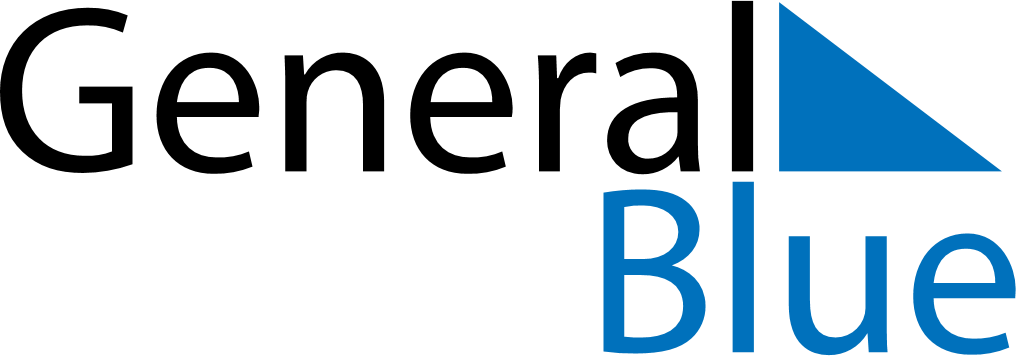 June 2024June 2024June 2024June 2024June 2024June 2024June 2024Pho Tak, Nong Khai, ThailandPho Tak, Nong Khai, ThailandPho Tak, Nong Khai, ThailandPho Tak, Nong Khai, ThailandPho Tak, Nong Khai, ThailandPho Tak, Nong Khai, ThailandPho Tak, Nong Khai, ThailandSundayMondayMondayTuesdayWednesdayThursdayFridaySaturday1Sunrise: 5:34 AMSunset: 6:42 PMDaylight: 13 hours and 7 minutes.23345678Sunrise: 5:34 AMSunset: 6:42 PMDaylight: 13 hours and 8 minutes.Sunrise: 5:34 AMSunset: 6:42 PMDaylight: 13 hours and 8 minutes.Sunrise: 5:34 AMSunset: 6:42 PMDaylight: 13 hours and 8 minutes.Sunrise: 5:34 AMSunset: 6:43 PMDaylight: 13 hours and 8 minutes.Sunrise: 5:34 AMSunset: 6:43 PMDaylight: 13 hours and 9 minutes.Sunrise: 5:34 AMSunset: 6:43 PMDaylight: 13 hours and 9 minutes.Sunrise: 5:34 AMSunset: 6:44 PMDaylight: 13 hours and 9 minutes.Sunrise: 5:34 AMSunset: 6:44 PMDaylight: 13 hours and 10 minutes.910101112131415Sunrise: 5:34 AMSunset: 6:44 PMDaylight: 13 hours and 10 minutes.Sunrise: 5:34 AMSunset: 6:45 PMDaylight: 13 hours and 10 minutes.Sunrise: 5:34 AMSunset: 6:45 PMDaylight: 13 hours and 10 minutes.Sunrise: 5:34 AMSunset: 6:45 PMDaylight: 13 hours and 10 minutes.Sunrise: 5:34 AMSunset: 6:45 PMDaylight: 13 hours and 11 minutes.Sunrise: 5:34 AMSunset: 6:46 PMDaylight: 13 hours and 11 minutes.Sunrise: 5:34 AMSunset: 6:46 PMDaylight: 13 hours and 11 minutes.Sunrise: 5:35 AMSunset: 6:46 PMDaylight: 13 hours and 11 minutes.1617171819202122Sunrise: 5:35 AMSunset: 6:46 PMDaylight: 13 hours and 11 minutes.Sunrise: 5:35 AMSunset: 6:47 PMDaylight: 13 hours and 11 minutes.Sunrise: 5:35 AMSunset: 6:47 PMDaylight: 13 hours and 11 minutes.Sunrise: 5:35 AMSunset: 6:47 PMDaylight: 13 hours and 11 minutes.Sunrise: 5:35 AMSunset: 6:47 PMDaylight: 13 hours and 11 minutes.Sunrise: 5:35 AMSunset: 6:47 PMDaylight: 13 hours and 12 minutes.Sunrise: 5:36 AMSunset: 6:48 PMDaylight: 13 hours and 12 minutes.Sunrise: 5:36 AMSunset: 6:48 PMDaylight: 13 hours and 12 minutes.2324242526272829Sunrise: 5:36 AMSunset: 6:48 PMDaylight: 13 hours and 11 minutes.Sunrise: 5:36 AMSunset: 6:48 PMDaylight: 13 hours and 11 minutes.Sunrise: 5:36 AMSunset: 6:48 PMDaylight: 13 hours and 11 minutes.Sunrise: 5:37 AMSunset: 6:48 PMDaylight: 13 hours and 11 minutes.Sunrise: 5:37 AMSunset: 6:49 PMDaylight: 13 hours and 11 minutes.Sunrise: 5:37 AMSunset: 6:49 PMDaylight: 13 hours and 11 minutes.Sunrise: 5:37 AMSunset: 6:49 PMDaylight: 13 hours and 11 minutes.Sunrise: 5:38 AMSunset: 6:49 PMDaylight: 13 hours and 11 minutes.30Sunrise: 5:38 AMSunset: 6:49 PMDaylight: 13 hours and 11 minutes.